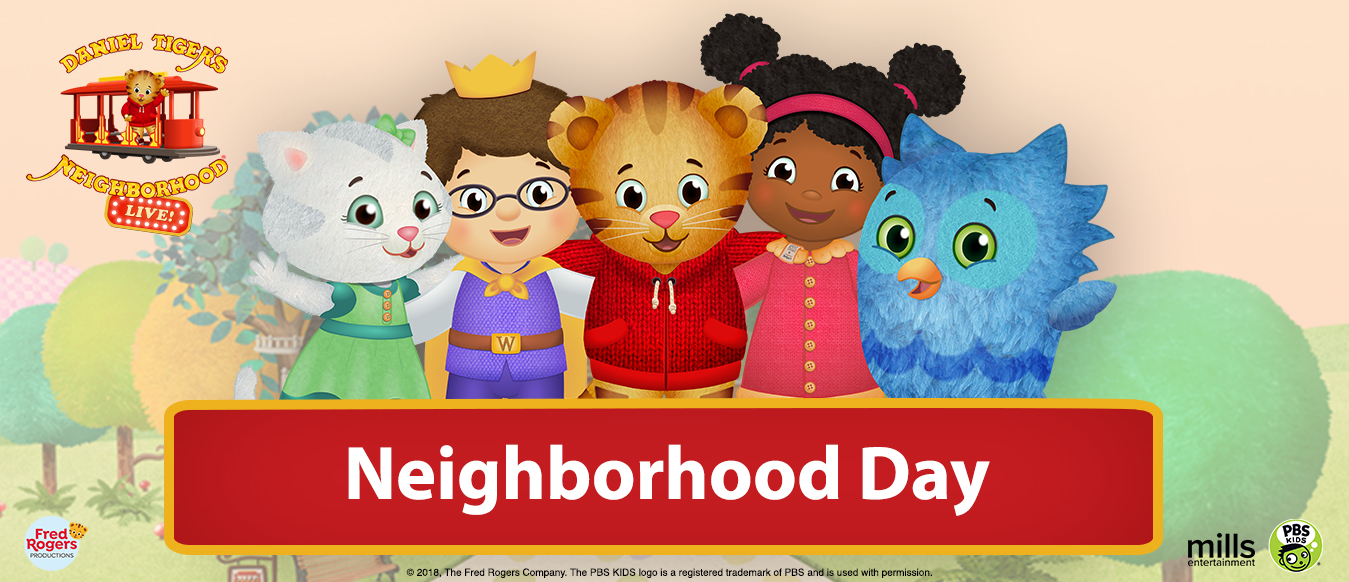 Daniel Tiger Marketing InformationMarketing Contact: Deborah Mann, Marketing ManagerMills EntertainmentTel: 518-430-0041Deborah.Mann@MillsEntertainment.comhttp://millsentertainment.com/protected-daniel-tigers-neighborhood/Click on: Daniel TigerEnter password: neighbor